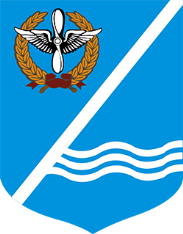 МЕСТНАЯ АДМИНИСТРАЦИЯКАЧИНСКОГО МУНИЦИПАЛЬНОГО ОКРУГАПОСТАНОВЛЕНИЕ№ 78-МА             В соответствии с  муниципальной программой «Благоустройство территории внутригородского муниципального образования города Севастополя Качинский муниципальный округ на 2018 и на плановый период 2019-2020 годов», утверждённой Постановлением местной администрации Качинского муниципального округа от 29.12.2017г. №118-МА., Уставом внутригородского муниципального образования города Севастополя Качинский муниципальный округ, утвержденного решением Совета Качинского муниципального округа от 19.03.2015 № 13,  Положением о местной администрации внутригородского муниципального образования города Севастополя Качинский муниципальный округ, утверждённого Решением Совета Качинского муниципального округа от 13.05.2015 № 14, местная администрация Качинского муниципального округаПОСТАНОВЛЯЕТ:         1. Утвердить Извещение о проведении запроса котировок на право заключения муниципального  контракта на поставку кондиционера         2. Провести закупку путем проведения запроса котировок на право заключения муниципального  контракта на поставку кондиционера         3. Обеспечить подготовку необходимых материалов и документов по проведению запроса котировок не позднее 30 мая 2018 года.4. Начальнику отдела ИОГП местной администрации Курбатовой Ю.П. в течение трех рабочих дней разместить в ЕИС (на официальном сайте) извещение о проведении запроса котировок. Начальная (максимальная) цена контракта – 38,000 руб.Дата проведения запроса котировок 07 июня 2018 года в 09-00 часов по местному времени.5. Состав постоянно действующей комиссии утвержден распоряжением местной администрации Качинского муниципального округа. 6. По итогам проведения запроса котировок подготовить муниципальный контракт на выполнение муниципального заказа с участником-победителем в проведении запроса котировок.7. Финансирование произвести из средств муниципальной программы «Благоустройство территории внутригородского муниципального образования города Севастополя Качинский муниципальный округ на 2018 и на плановый период 2019-2020 годов», утверждённой Постановлением местной администрации Качинского муниципального округа от 29.12.2017г. №118-МА.  8. Настоящее Постановление вступает в силу с момента его издания.9. Контроль за исполнением настоящего распоряжения оставляю за собой.Ознакомлена:Начальник отдела ИОГП местной администрации                                                                            Ю.П. Курбатова30 мая 2018 годап.КачаОб организации и размещении заказа путем проведения запроса котировок на право заключения муниципального  контракта на поставку кондиционера Об организации и размещении заказа путем проведения запроса котировок на право заключения муниципального  контракта на поставку кондиционера Глава ВМО Качинский МО, исполняющий полномочия председателя Совета,Глава местной администрацииН.М. Герасим